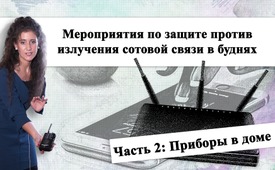 Мероприятия по защите против излучения сотовой связи в буднях Часть 2: Приборы в доме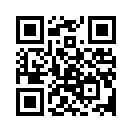 В этой программе ясно показано, что существует излучение. Часто самое сильное излучение можно найти в собственном доме. Однако, прежде чем мы что-либо сделаем для отключения больших радиовышек снаружи, Kla.TV рекомендует эффективные альтернативы для вашего дома.Я бы хотела показать вам, что излучение существует и что, к сожалению, самые мощные антенны часто можно найти в вашем собственном доме. Поэтому прежде чем пытаться отключить антенны в районе, где вы живете или защитить ваш дом, а это потребует много времени и денег, но, тем не менее, будет очень полезным делом, я бы порекомендовала отключить все антенны в собственном доме на ночь и использовать альтернативы, не дающие излучения. 

   Первое, на что мы посмотрим, это радиотелефон. Показатель излучения в нашей киностудии очень хороший. Измерительный прибор почти не издает звука, или звук похож на слабый шум моря. Теперь давайте настроим его на красную метку. Звук означает очень сильное излучение. Теперь я снова его выключаю. О, о... Он начинает распространять пульсирующее излучение. В чем проблема? Вообще-то, я его выключила. Конечно, в нём есть батарея, и хотя сейчас телефон не работает, он излучает. Теперь я его выключу. Готово!
    Поэтому я бы порекомендовала обходиться без радиотелефонов ради здоровья. Есть отличные альтернативы, и вот у нас есть отличный проводной телефон! У меня есть такой же в офисе, и я в полном восторге. Ведь больше ничего не нужно. Хорошо, вы можете продлить шнур, который можно купить в любое время, или вы можете установить более длинный кабель, тогда у вас появится возможность просто ходить вместе с телефоном. И если этого все ещё недостаточно, и у вас есть необходимость подниматься с телефоном на другие этажи, то кабель можно купить длиннее. Когда вы находитесь в саду, становится немного сложнее, но это тоже не проблема!
Это специальный прибор распределитель: он распределяет сигнал телефона на два устройства. Т.е. я могу подключить свой телефон и звонок, который несёт такой же сигнал наружу.
Но есть и такие люди, которые говорят: «Мне обязательно нужен мобильный телефон». Они должны быть на связи в течение дня. Хорошо, но тогда, по крайней мере, на ночь переведите его в режим полёта. Это поможет, и вообще тебе не обязательно всегда быть доступным для звонка.
Я только что говорил с управляющим директором одной компании, и он сказал, что снова установил в офисе стационарный телефон. С ним всегда можно было связаться с помощью мобильного телефона, он все больше и больше ощущал стресс, и в какой-то момент он назначил определенное время и сказал: «в эти часы вы можете связаться со мной по стационарному телефону», и оно до сих пор функционирует. Один подросток сказал себе: «Я отдаю свой мобильный телефон, он мне больше не нужен». Хотя все на работе говорят: «Эй, ты должен быть в группе WhatsApp, чтобы знать, что происходит». Он всё же вышел из системы и сказал: «Для этого есть секретарь». У меня тоже нет мобильного телефона, и я очень счастлива, что могу обойтись без него.
Следующий источник излучения – это WiFi. Это ещё один «прекрасный» излучатель. Теперь я настроил его (WiFi роутер): ярко-красный цвет. Измерительный прибор опять зашкаливает. Проблема не в том, что кто-то выходит в Интернет, а в том, что он излучает. И теперь я снова его выключаю: идеально. Моя рекомендация: полностью отключить WiFi и использовать только проводной интернет. Хорошо, если у вас нет проводного интернета и WiFi вам действительно нужен, включайте его только по мере необходимости, и, в любом случае, полностью выключайте на ночь. Для детей это ещё более вредно, ведь они ещё не развиты.
Если вы отключили все источники излучения, создали у себя дома хорошие условия и вдруг заметили: «Снова появилось излучение от соседей». Вам нужно просто поговорить с ними. Мы слышали, что группа соседей согласилась отключать WiFi в 23:00.
Всё больше и больше устройств имеют встроенный Bluetooth. Для тех, кто этого не знает – это белые беспроводные наушники. K сожалению, они также излучают. На рынке появляется всё больше таких предложений, например, и в этих наушниках есть Bluetooth. Но и в кофе-машинах, ноутбуках, принтерах, автомобилях, телевизорах, цветных лампочках, фитнес-трекерах, также и радионянях все чаще можно найти Bluetooth, который излучает. Также в этом динамике он есть, и теперь я его включу. Хорошо, теперь я его снова деактивирую. Замечательно. Так что не рекомендуется использовать Bluetooth. Но главное, что вы все ещё можете слушать музыку, вам просто нужно подключить кабель. Вы можете подключить его сюда, и слушать плеер, или прослушивать то, что вам нужно с вашего ноутбука, или компьютера. И то же самое с мышками. Они излучают именно тогда, когда они используются. Если я не сдвигаю её с места, она не будет излучать. А теперь выключим ее: супер. Но и здесь я рекомендую использовать проводную мышь, она тоже работает. И, конечно же, вы найдёте альтернативы для всех устройств. Цветная лампочка: вы найдёте такую же с пультом дистанционного управления, который не излучает, наушники с кабелем, кофеварки, которыми вы можете управлять напрямую, а не через мобильный телефон. Также и с радионяней: вы можете оставить дверь немного открытой, и слышать ребёнка. Представьте себе, что этот пробор так сильно излучает, даже если вы его ещё не включили. Я думаю, что есть большое количество людей, имеющих дома такие устройства с Bluetooth, которые они даже не используют, но они все равно излучают. Как вы можете отключить Bluetooth? Возьмите номер модели устройства, введите его в интернет, найдите инструкции и узнайте, как отключить Bluetooth. Вот пример: он излучает, хотя не активен. Он излучает постоянно. Я и здесь могу отключить Bluetooth, но это сложнее. Раз, два, три, четыре, пять, шесть, семь, восемь, девять, десять, одиннадцать, двенадцать.
Важно также отключить Bluetooth и WiFi на ноутбуке или компьютере. Даже если вы ими не пользуетесь, они все равно будут излучать. Описание можно найти ниже.
Ещё один маленький совет: при покупке устройств вы также можете связаться с продавцом и объяснить, насколько опасен Bluetooth. Чем больше людей жалуются, тем больше им придётся предлагать продуктов без Bluetooth.

Стресс на кухне, кто же его не испытывал? Теперь на рынке появилось что-то действительно хорошее - индукционная плита. Она нагревается невероятно быстро, с магнитным полем и т.д. Гениально, но мы должны измерить это. 

Это низкая частота. У нас хорошие показатели, цвет лампочки вот такой. Теперь я включаю эту плиту на самую высокую температуру. И это займёт некоторое время – но, я заранее вам скажу, что проблема в том, что она излучает! А если вы беременны, у вас большой живот, много жидкости, то это притягивает излучение ещё больше. Так что это совсем не подходит. Но если вы не можете позволить себе сейчас купить новую плиту, то я советую вам купить какую-нибудь защиту для живота, по крайней мере, во время приготовления пищи. Мой коллега расскажет вам об этом подробнее.
Прибор горит красным! Когда я отключаю её, все становится отлично!
Последнее, что мы сейчас вместе испытаем, это то, что я считаю самым вопиющим – микроволновая печь. Показатель идеальный. А теперь посмотрим, как это выглядит, когда мы включаем микроволновку. Невероятно! 
Вот небольшой импульс для размышления (Микроволновой тест с 8000 кошками):

«Мы позаботились о том, чтобы животные были накормлены пищей, незадолго до этого приготовленной в обычной домашней микроволновой печи, заметим, что также и вода, которую давали пить животным, была разогрета в микроволновке. Им всё было предоставлено. Так что вначале для кошек это была жизнь как в сказке. Разве не интересно, что всего через 2,5-3 недели можно было увидеть, что эти кошки были полностью денатурированы. Они внезапно полностью изменили своё поведение. Прежде всего, начали проявлять гомосексуальность, никто не знал почему. И это представляет собой биофизически неестественное поведение. Просто потому, что если бы это было нормально, то мы бы все умерли в течение жизни одного поколения, нас бы уже не было. Поэтому мы должны спросить: почему такое поведение вообще происходит? И все эти кошки в течении трех, четырех, пяти недель умерли! 8000 кошек погибли все без исключения! Хотя все химические вещества находилось в этой пище, но она была приготовлена в микроволновой печи. И знаешь, от чего умерли эти животные? Они умерли от голода! Хотя они и переедали так, что вот-вот лопнут.»!

Да, поэтому я бы порекомендовала: лучше мы возьмём немного больше времени для приготовления, чем будем есть такую еду. 
Да, потом есть ещё умный счетчик, который также сильно излучает. Перейдите по ссылке www.Kla.tv/smartmeter и вы найдёте всю необходимую информацию. Очень интересно!
Наконец, есть низкочастотное излучение. Опять что-то новое, но не совсем. Мой коллега расскажет об этом. Заранее скажу: естественное собственное напряжение сердца человека составляет от 50 мВ до 100 мВ. Технически генерируемое напряжение, например, от ночной лампы, может достигать 3000 мВ. Так что вместо 50 или 150 мВ мы получаем 3000 мВ и более! И это безумно тревожный фактор, который также вызывает стресс. Также излучают кабели или удлинители. Если ваша работа в основном за компьютером, как и моя, то я бы порекомендовал убрать удлинители от ног или от тела. Формула такова: чем дальше от тела, тем меньше излучение. Это действительно намного лучше. Мои ноги иногда были беспокойно нервозны, так как удлинители были установлены непосредственно под столом, и мне приходилось так работать. 
  Ещё одна тема, которая также касается низких частот, и что, на мой взгляд, действительно здорово, - отключение питания на ночь. 

Ой, нет, я не имела ввиду прямо сейчас. Техник, можешь, пожалуйста… Спасибо. 

Нет, я думаю, действительно здорово, отключать электричество по ночам. Затем, если вы работали в течение дня с такой низкой частотой, и выключите питание, тогда вы будете в полном покое. Подробнее об этом позже в тематическом блоке: «Низкая частота». 
Что ж, думаю, на сегодня хватит. 

Хорошо, выключайте электричество... ну, я имел в виду камеру... - О, неважно, мы всё отключаем.

Ахах, хорошо.от --Источники:--Может быть вас тоже интересует:#5G_Mobilnojeizlutschenie - 5G_Мобильное излучение - www.kla.tv/5G_MobilnojeizlutschenieKla.TV – Другие новости ... свободные – независимые – без цензуры ...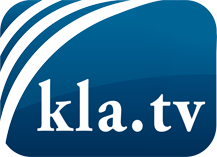 О чем СМИ не должны молчать ...Мало слышанное от народа, для народа...регулярные новости на www.kla.tv/ruОставайтесь с нами!Бесплатную рассылку новостей по электронной почте
Вы можете получить по ссылке www.kla.tv/abo-ruИнструкция по безопасности:Несогласные голоса, к сожалению, все снова подвергаются цензуре и подавлению. До тех пор, пока мы не будем сообщать в соответствии с интересами и идеологией системной прессы, мы всегда должны ожидать, что будут искать предлоги, чтобы заблокировать или навредить Kla.TV.Поэтому объединитесь сегодня в сеть независимо от интернета!
Нажмите здесь: www.kla.tv/vernetzung&lang=ruЛицензия:    Creative Commons License с указанием названия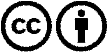 Распространение и переработка желательно с указанием названия! При этом материал не может быть представлен вне контекста. Учреждения, финансируемые за счет государственных средств, не могут пользоваться ими без консультации. Нарушения могут преследоваться по закону.